Приложение 1к извещению об осуществлении закупкиОБОСНОВАНИЕ НАЧАЛЬНОЙ (МАКСИМАЛЬНОЙ) ЦЕНЫ КОНТРАКТАОбъект закупки: Капитальный ремонт ограждения МБОУ «Гимназия №8», расположенного по адресу: пер. Гражданский, 52, в г. Рубцовске.Начальная (максимальная) цена контракта включает в себя прибыль Подрядчика, уплату налогов, сборов, других обязательных платежей и иных расходов Подрядчика, связанных с выполнением обязательств по контракту. Информация о валюте, используемой для формирования цены контракта и расчета с поставщиками (исполнителями, подрядчиками): Российский рубль.Расчет НМЦК произведен на основании иного метода в соответствии с  ч.12 ст. 22 Федерального закона от 05.04.2013  № 44-ФЗ «О контрактной системе в сфере закупок товаров, работ, услуг для обеспечения государственных и муниципальных нужд.Начальная (максимальная) цена контракта сформирована на основании локального сметного расчета в ценах 1 кв. 2023 года с учетом применения индексов-дефляторов на период выполнения работ и составляет 6 558 505 (шесть миллионов пятьсот пятьдесят восемь тысяч пятьсот пять рублей) 20 копеек. Расчет Н(М)ЦК прилагается. Обоснование невозможности применения установленных методов определения начальной (максимальной) цены контракта.1. Определение НМЦК методом сопоставимых рыночных цен (анализа рынка).Данный метод использовать, невозможно, т.к. конечный результат достигается исключительно в процессе выполнения работ, потенциальные подрядчики не могут определить в полном объеме состав работ и как следствие оценить их полную стоимость. Применение данного метода может повлечь необоснованное увеличение либо занижение цены контракта, что может привести к неосуществлению данной закупки. Использование общедоступной информации о рыночных ценах работ не может использоваться при определении начальной (максимальной) цены контракта, т.к. работы, указанные в такой информации, не являются готовым к продаже объектом закупки.2. Определение НМЦК нормативным методом.Данный метод не может быть применим заказчиком, так как муниципальными правовыми актами не установлены предельные цены и нормативы на выполнение работ, являющихся предметом данной закупки.3. Определение НМЦК тарифным методом.Данный метод не может быть применим ввиду отсутствия установленных тарифов на данные работы, так как работы, являющиеся предметом данной закупки, не подлежат государственному регулированию.4. Определение НМЦК проектно-сметным методом.Проектно-сметный метод использовать невозможно, так как данный метод применяется только для определения НМЦК на строительство, реконструкцию, капитальный ремонт, текущий ремонт объекта капитального строительства, в соответствии с проектной документацией, разработанной и утвержденной в соответствии с законодательством Российской Федерации.5. Определение НМЦК затратным методом.Затратный метод использовать невозможно, т.к. не представляется возможным учесть все прямые и косвенные затраты на производство или приобретение и (или) реализацию товаров, работ, услуг, затраты на транспортировку, хранение, страхование и иные затраты при производстве данных работВ соответствии с ч. 12 ст.22 Федерального закона от 05.04.2013 № 44-ФЗ расчет начальной максимальной цены контракта на основании иного метода – сметного расчета. Расчет начальной (максимальной) цены контрактапо объекту: «Капитальный ремонт ограждения МБОУ "Гимназия №8", расположенного по адресу: пер. Гражданский, 52, в г. Рубцовске»Основание для расчета: локальный сметный расчет №02-01-05.                                                                            (руб.)Начало выполнения работ – июнь 2023г. Окончание выполнения работ –август 2023 г. Стоимость выполнения работ по капитальному ремонту в ценах  1 квартала 2023 года (январь-март) составляет  6510472,80 руб.Т.к. индекс фактической инфляции на апрель 2023 отсутствует, в таком случае для расчета принимается индекс фактической инфляции в размере, установленном для последнего опубликованного месяца, т.е. 0,9977.Прогнозный индекс-дефлятор Минэкономразвития России по строке Инвестиции в основной капитал на 2023 год (Письмо от 28.09.2022 №36804-ПК/ДО3и) – 105,9Инфляция в 2023 году в месяц равна корню двенадцатой степени из 1,059 – 1,0048По Приказу Минстроя №484/пр от 14.06.2022 индекс-дефлятор на период от даты определения НМЦК (май) до даты окончания работ (август) вычисляется по формуле: )+1=()+1=1,0097.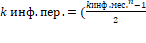 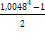 Таким образом, индекс инфляции для расчета Н(М)ЦК составляет: 0,9977*1,0097=1,0074Наименование работ и затратСтоимость работ в ценах на дату утверждения сметной документации на 1 квартал 2023 года  (руб)Индекс фактической инфляцииСтоимость работ в ценах на дату формирования начальной (максимальной) цены контракта (май) 2023 года Индекс прогнозной инфляции Начальная (максимальная) цена контракта с учетом индекса прогнозной инфляции на период выполнения работ123456Капитальный ремонт ограждения МБОУ "Гимназия №8", расположенного по адресу: пер. Гражданский, 52, в г. Рубцовске54253940,997754129161,00975465421НДС 20%1085078,801082583,201093084,20Всего:6510472,806495499,206558505,20